GOVERNO DO ESTADO DE SÃO PAULO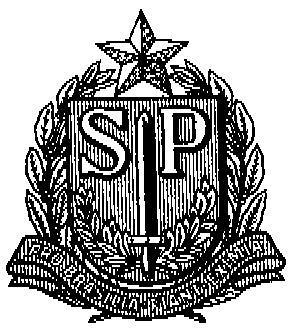 SECRETARIA DE ESTADO DA EDUCAÇÃODIRETORIA DE ENSINO – REGIÃO DE SÃO JOÃO DA BOA VISTACOMUNICADO DE 08/03/2019ASSUNTO: AUXÍLIO ALIMENTAÇÃOSenhores Diretores,	Comunicamos que os CARTÕES DE AUXÍLIO ALIMENTAÇÃO dos interessados abaixo relacionados, já se encontram disponíveis para a retirada no Núcleo de Frequência e Pagamento desta Diretoria de Ensino, com Sueli.Pessoas que poderão retirar o cartão:- O próprio interessado- Direção ou funcionários da EU- Portador de autorização do Diretor de Escola, por escrito. 	NÚCLEO DE FREQUÊNCIA E PAGAMENTOEE. “Prof. Moyses Horta de Macedo”Joelma Ap. Ribeiro LuizEE. “Francisco Eugênio de Lima”Andre Luis MarquiLaura M.F.A.L.BrittoEE. “Barão de Monte Santo”Carina Lima Silva CostaEE. “Prof. Antonio Dias Paschoal”Wellington C. GabrielEE.  “Dr. Abelardo Cesar” Rita C. Lucio PfisterEE. “Gilberto Giraldi”Fatima A. M. J. RochaEE. “Benjamin Bastos”Adriana B. SilvestreEE. “ Profª Laudelina O. Pourrat”Ana Lucia Batista CruzSarah Silva Resende MeloEE. “Dr. Carlos Lima Dias”Lineia G. F. BrunettiPérola Brito Oliveira MontanezEE. “Prof. Roque Ielo”Jussara Paula MarcianoEE. “Dona Geny Gomes”Marly Masini de Oliveira